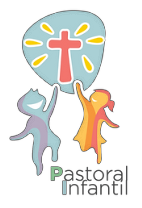 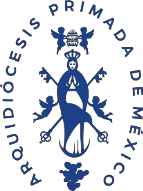 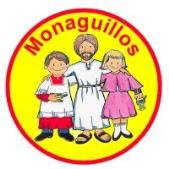 Nota: En caso de hacer falta líneas, favor de anotar en el reverso de la hoja los nombres de los monaguillos e invitados faltantes.Hoja de registro para el Encuentro Anual de Monaguillos 2023Hoja de registro para el Encuentro Anual de Monaguillos 2023Nombre de laParroquia:Zona Pastoral:Nombre de laParroquia:Decanato:Nombre del animador:Nombre del animador:Nombre de los monaguillosNombre de los monaguillos1.1.2.2.3.3.4.4.5.5.6.6.7.7.8.8.9.9.10.10.11.11.12.12.13.13.14.14.15.15.Nombre de los invitadosNombre de los invitados1.1.2.2.3.3.4.4.5.5.6.6.7.7.8.8.9.9.10.10.11.11.12.12.13.13.14.14.